Year 10 Term 3.2 - MathsYear 10 Term 3.2 - MathsEnquiry Question: What does frequency have to do with racial inequality?    Enquiry Question: What does frequency have to do with racial inequality?    Enquiry Question: What does frequency have to do with racial inequality?    Enquiry Question: What does frequency have to do with racial inequality?    Enquiry Question: What does frequency have to do with racial inequality?    Enquiry Question: What does frequency have to do with racial inequality?    Enquiry Question: What does frequency have to do with racial inequality?    Enquiry Question: What does frequency have to do with racial inequality?    Unit title: Frequency  Why now? This unit reviews and builds on Collecting and representing data from Year 7 and Averages and Spread from Year 9.  Following on from this is A Level Maths and Core Maths which focus more on interpretation and context.Unit title: Frequency  Why now? This unit reviews and builds on Collecting and representing data from Year 7 and Averages and Spread from Year 9.  Following on from this is A Level Maths and Core Maths which focus more on interpretation and context.Unit title: Frequency  Why now? This unit reviews and builds on Collecting and representing data from Year 7 and Averages and Spread from Year 9.  Following on from this is A Level Maths and Core Maths which focus more on interpretation and context.Unit title: Frequency  Why now? This unit reviews and builds on Collecting and representing data from Year 7 and Averages and Spread from Year 9.  Following on from this is A Level Maths and Core Maths which focus more on interpretation and context.Unit title: Frequency  Why now? This unit reviews and builds on Collecting and representing data from Year 7 and Averages and Spread from Year 9.  Following on from this is A Level Maths and Core Maths which focus more on interpretation and context.Unit title: Frequency  Why now? This unit reviews and builds on Collecting and representing data from Year 7 and Averages and Spread from Year 9.  Following on from this is A Level Maths and Core Maths which focus more on interpretation and context.Unit title: Frequency  Why now? This unit reviews and builds on Collecting and representing data from Year 7 and Averages and Spread from Year 9.  Following on from this is A Level Maths and Core Maths which focus more on interpretation and context.Unit title: Frequency  Why now? This unit reviews and builds on Collecting and representing data from Year 7 and Averages and Spread from Year 9.  Following on from this is A Level Maths and Core Maths which focus more on interpretation and context.KnowledgeStudents will know about…Application/SkillsStudents will be able to…Application/SkillsStudents will be able to…Vocabulary(Tier 2 and 3)Home LearningAssessmentExtra ResourcesExtended ReadingCultural CapitalWays of countingUse and abuse of data and statisticsFrequency tables and ways to represent frequency in charts and graphsCalculating averages and spread from frequency tablesGrouped frequency tables, classes and class intervalsCalculating average and spread from grouped frequency tables(extension) Frequency distributions- symmetry and skew(extension) Cumulative frequency diagrams, frequency density and histograms Understand why data is important.Draw and interpret tables. Calculate and interpret averages from a table. Describe distributions.  Understand why data is important.Draw and interpret tables. Calculate and interpret averages from a table. Describe distributions. Tier 2Sampling Interpret Visualisations skewedTier 3Pictograms Frequency Line chartsMeanModeMedianPre-classroom:Pre-lesson tasks on google classroom to get you thinking.Diagnostic questionsPost-Classroom:Post lessons online tasks:My MathsGoogle Form QuizzesIndependent learning notesSummative Assessment at the end of T3.  Enrichment: Take the Gapminder test to see what you know about data about the world.  Explore the wonderful site to learn more! https://www.gapminder.org/Cultural Capital: 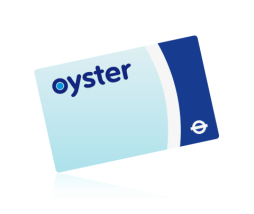 Read the book: “Why I am no longer talking to white people about race”.  How do issues of race affect us in the UK?Ways of countingUse and abuse of data and statisticsFrequency tables and ways to represent frequency in charts and graphsCalculating averages and spread from frequency tablesGrouped frequency tables, classes and class intervalsCalculating average and spread from grouped frequency tables(extension) Frequency distributions- symmetry and skew(extension) Cumulative frequency diagrams, frequency density and histograms Understand why data is important.Draw and interpret tables. Calculate and interpret averages from a table. Describe distributions.  Understand why data is important.Draw and interpret tables. Calculate and interpret averages from a table. Describe distributions. NumeracyProductSumTotalAddSubtractDifferencePre-classroom:Pre-lesson tasks on google classroom to get you thinking.Diagnostic questionsPost-Classroom:Post lessons online tasks:My MathsGoogle Form QuizzesIndependent learning notesSummative Assessment at the end of T3.  Enrichment: Take the Gapminder test to see what you know about data about the world.  Explore the wonderful site to learn more! https://www.gapminder.org/Cultural Capital: Read the book: “Why I am no longer talking to white people about race”.  How do issues of race affect us in the UK?